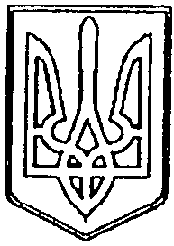 У К Р А Ї Н АЧОРТКІВСЬКА    МІСЬКА    РАДА48500 вул. Тараса Шевченка, буд.21, м.Чортків, Тернопільська обл.,  тел.(03552) 2-27-98, 2-06-35, факс 2-03-85 www.chortkiv.org.ua   E-mail: MOED@chortkiv.org.ua   Код ЄДРПОУ 24636045  Р І Ш Е Н Н Я п'ятдесят восьмої сесіїшостого скликаннявід  11  вересня  2015 року № 168Про надання дозволу Яніцькому Володимиру Людвіковичу на розроблення технічної документації із землеустрою щодо встановлення (відновлення) меж земельної ділянки в натурі (на місцевості) по вул. Фредеріка Шопена, 34  в м. Чортковіплощею  у власність для будівництва і обслуговування житлового будинку, господарських будівель і споруд (присадибна ділянка.)                 Розглянувши заяву гр. Яніцького В.Л., графічні матеріали, керуючись ст. 12, 116, 120,121  «Земельного кодексу України», п. 12  Перехідних  положень Земельного кодексу України ст.25 Закону України «Про землеустрій» та ст. 26  Закону України  «Про місцеве самоврядування в Україні» враховуючи  висновок постійної депутатської комісії з питань земельних відносин та містобудування, Чортківська міська рада ВИРІШИЛА:1. Рекомендувати гр. Яніцькому Володимиру Людвіковичу звернутися в Чортківський районний суд з клопотанням про  надання дозволу на розроблення технічної документації із землеустрою щодо встановлення (відновлення) меж земельної ділянки в натурі (на місцевості) по вул. Фредеріка Шопена, 34 в м. Чорткові у власність для  будівництва і обслуговування житлового будинку, господарських будівель і споруд (присадибна ділянка)  площею .2. Технічну документацію із землеустрою, щодо встановлення (відновлення) меж земельної ділянки в натурі (на місцевості) по вул. Фредеріка Шопена, 34 в м.Чорткові у власність для будівництва і обслуговування житлового будинку, господарських будівель і споруд (присадибна ділянка) гр. Яніцькому Володимиру Людвіковичу подати для розгляду та затвердження у встановленому порядку.3. Копію рішення направити в відділ Держземагенства в Чортківському районі,  та заявнику.Міський голова                                  М.В.ВЕРБІЦЬКИЙ